Estimer et mesurer la masse et la capacité à l’aide d’unités standardsEstimer et mesurer la masse et la capacité à l’aide d’unités standardsEstimer et mesurer la masse et la capacité à l’aide d’unités standardsMesurer à l’aide d’unités non standards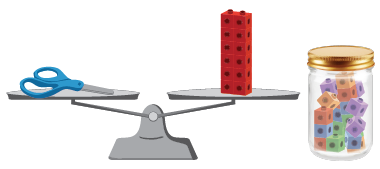 « Les ciseaux ont une masse d’environ 12 cubes emboîtables. Le pot a une capacité d’environ 20 cubes emboîtables. »Mesurer à l’aide de plusieurs exemplaires d’objets de taille standard« J’ai ajouté des poids de 1 g au plateau jusqu’à ce que les plateaux soient équilibrés.La gomme à effacer a une masse de 20 g. 
J’ai rempli le cylindre de 100 ml, et je l’ai renversé dans le pichet.J’ai fait ceci 6 fois. La capacité du pichet est 600 ml. »Mesurer à l’aide d’un objet intermédiaire (p. ex., un objet dont la masse ou la capacité est connue)« Je sais que la boîte de soupe a une masse d’environ 300 g, alors j’ai commencé par ce poids, et j’ai ajouté d’autres poids.

J’ai utilisé la bouteille d’eau pour remplir le bol. Il n’était pas tout à fait rempli, alors j’ai utilisé le cylindre de 100 ml. » Observations et documentationObservations et documentationObservations et documentationEstimer et mesurer la masse et la capacité à l’aide d’unités standards (suite)Estimer et mesurer la masse et la capacité à l’aide d’unités standards (suite)Estimer et mesurer la masse et la capacité à l’aide d’unités standards (suite)Estimer en unités standards à l’aide de repères « Mon étui à crayons est un peu plus lourd qu’une boîte de thon, j’estime donc 225 g.

La bouteille est un peu plus petite qu’un carton à lait, j’estime donc 900 ml. »Choisir et utiliser des unités standards appropriées« C’est plus léger qu’une boîte de sel, je vais donc utiliser des grammes.

C’est plus grand qu’un carton à lait, je vais donc utiliser des litres. »Comparer à l’aide d’unités standards« 1 l c’est plus que 750 ml, donc le carton à lait contient plus que le pot de yogourt. »Observations et documentationObservations et documentationObservations et documentationLes relations entre l’aire, la masse et la capacitéLes relations entre l’aire, la masse et la capacitéLes relations entre l’aire, la masse et la capacitéLes relations entre l’aire, la masse et la capacitéMesurer l'aire, la masse et la capacité à l'aide de diverses unités standards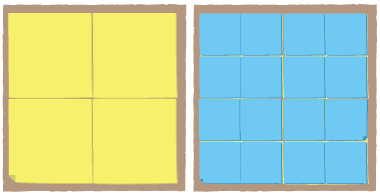 « J’ai couvert la forme de grands carrés, puis de petits carrés. »Expliquer des mesures en utilisant les relations entre des unités non standards« Plus le cube était grand, moins j’en avais besoin pour remplir le carton à lait.
Plus le carré était petit, plus j’en avais besoin pour couvrir la forme. »Prédire des mesures à l’aide de la conservation de l’aire et de la masse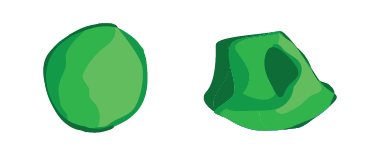 « J’ai changé la forme de la pâte à modeler, et sa masse n’a pas changé. Elle pesait 375 g lesdeux fois. »Utiliser les relations entre les unités de mesure avec aisance« 375 g c’est inférieur à 1 kg, car 1 kg correspond à 1 000 g. »Observations et documentationObservations et documentationObservations et documentationObservations et documentation